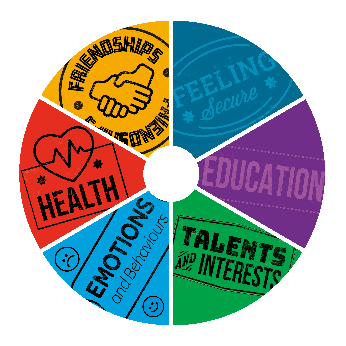 Think about the different areas in your life included in the circle below. Use red, amber, and green to rate which areas are going well, and which you would like to improve. Within each area, think about yourself, your family and friends, and your local community.Use this space to note any key actions that may have come out of your conversation:For further support options, please visit the Kent Resilience Hub.